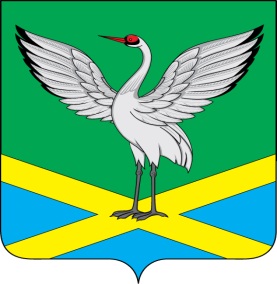 Совет городского поселения «Забайкальское» муниципального района  «Забайкальский район»IV-го созываРЕШЕНИЕ пгт. Забайкальск« 26 » февраля  2019 г.                                                                            № 153 О признании утратившим силу решение Совета городского поселения «Забайкальское» № 116 от 26.02.2015 года.Рассмотрев протест прокуратуры Забайкальского района от 18.12.2018г,    руководствуясь  статьей 27  Устава городского поселения «Забайкальское»,  Совет городского поселения «Забайкальское» решил:1. Решение Совета городского поселения «Забайкальское» от 26 февраля  2015 года  № 116  «О предоставлении гражданами, претендующими на замещение муниципальных должностей, и лицами, замещающими муниципальные должности, сведений о доходах, об имуществе и обязательствах имущественного характера» признать утратившим силу.2. Настоящее решение опубликовать в информационном вестнике «Вести Забайкальска».Глава городскогопоселения «Забайкальское»                                            О.Г.Ермолин